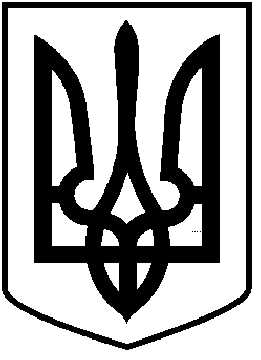 ЧОРТКІВСЬКА  МІСЬКА  РАДА____________СЕСІЯ ВОСЬМОГО СКЛИКАННЯРІШЕННЯ  (ПРОЄКТ)від ____________ 2020 року                                                                  №______м. ЧортківПро створення комунальноїустанови «Інклюзивно-ресурснийцентр Чортківської  міської ради»та затвердження його СтатутуВідповідно до статті 231 Закону України «Про освіту», керуючись пунктом 30 частини 1 статті 26 Закону України «Про місцеве самоврядування в Україні», на виконання Постанови Кабінету Міністрів України від 12 липня 2017 року №545 «Про затвердження Положення про інклюзивно-ресурсний центр», з метою забезпечення права дітей з особливимиосвітніми потребамивід 2 до 18 років на здобуття дошкільної та загальної середньої освіти, у тому числі у професійно-технічних навчальних закладах, шляхом проведення комплексної психолого-педагогічної оцінки розвитку дитини з особливими освітніми потребами, надання їм психолого-педагогічної допомоги та забезпечення системного кваліфікованого супроводження, ефективного використання кадрового потенціалу, підвищення ефективності використання бюджетних коштів міська радаВИРІШИЛА:1. Створити комунальну установу «Інклюзивно-ресурсний центр Чортківської міської ради» (скорочене найменування – ІРЦ ), місцезнаходження: 48501, Тернопільська область, місто Чортків, вулиця  ________________.2. Затвердити Статут комунальної установи «Інклюзивно-ресурсний центр Чортківської міської ради» згідно з додатком 1.3. Визначити уповноваженим органом управління комунальною установою «Інклюзивно-ресурсний центр Чортківської міської ради» – управління освіти, молоді та спорту Чортківської міської ради.4. Доручити директору комунальної установи «Інклюзивно-ресурсний центр Чортківської міської ради» звернутись в органи державної реєстрації для здійснення державної реєстрації створення комунальної установи «Інклюзивно-ресурсний центр Чортківської міської ради».5. Затвердити граничну чисельність працівників комунальної установи «Інклюзивно-ресурсний центр Чортківської міської ради» у кількості _____ штатних одиниці.6. Управлінню освіти, молоді та спорту міської ради:6.1. Затвердити структуру та штатний розпис комунальної установи «Інклюзивно-ресурсний центр Чортківської міської ради» в межах затвердженої граничної чисельності працівників, відповідно до чинного законодавства;6.2. Щорічно передбачати видатки на утримання вищезазначеної установи;6.3. Провести  організаційні заходи щодо  виконання даного рішення.7. Контроль за виконанням цього рішення покласти на заступника міського голови з питань діяльності виконавчих органів ради Віктора ГУРИНА та постійну комісію міської ради з  бюджету та розвитку.                                                                             Міський  голова                                                          Володимир ШМАТЬКОМахомет Л.О.		Гурин В.М.Череднікова О.В.Поліщук Л.М.Леська В.І.